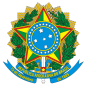 TRIBUNAL REGIONAL ELEITORAL DO AMAZONASAvenida André Araújo, nº 200 - Bairro Aleixo - CEP 69060-000 - Manaus - AM - www.tre-am.jus.brDECISÃOTrata-se de proposta de contratação direta, através do instituto da dispensa de licitação, conforme previsto no art. 75, II, da Lei nº 14.133/2021, para a contratação de serviço de manutenção de cerca elétrica, instalada no Cartório da 03ª Zona Eleitoral, em Itacoatiara/AM.A Assessoria Jurídica da Diretoria-Geral – ASJUR constatou a regularidade do procedimento e se posicionou pelo cabimento da aplicação do instituto alusivo à dispensa de licitação, considerando o atendimento das exigências legais previstas nos arts. 75, II e 92, da Lei nº 14.133/2021, com a contratação direta da pessoa jurídica INFOSERVICE NORTE LTDA, destacando que o ato deverá ser divulgado e mantido à disposição do público em sítio eletrônico oficial, nos moldes do parágrafo único do art. 72, da Lei nº 14.133/2021.Na oportunidade, ressaltou que é necessária a publicação do instrumento ou substituto no Portal Nacional de Contratações Públicas (PNCP), no prazo de 10(dez) dias úteis, bem como, a declaração da conformidade com a Lei de Responsabilidade Fiscal, em razão do valor da contratação.Em sua manifestação, a Diretora-Geral, sugeriu a autorização da contratação direta, mediante dispensa de licitação, da pessoa jurídica INFOSERVICE NORTE LTDA, inscrita no CNPJ sob o nº 28.155.566/0001-1, para serviço de manutenção de cerca elétrica, instalada no Cartório da 03ª Zona Eleitoral, em Itacoatiara/Am, encaminhando o feito para deliberação desta Presidência.Ante o exposto, adoto como razões de decidir o Parecer nº 613/2023, da Assessoria Jurídica da Diretoria-Geral, doc. 0000117959, para AUTORIZAR a contratação, via dispensa de licitação, subscrita pelo Diretor-Geral em substituição deste Tribunal, doc.0000118659, via dispensa de licitação, cujo objeto é a contratação direta da pessoa jurídica INFOSERVICE NORTE LTDA, inscrita no CNPJ sob o nº 28.155.566/0001-1, para serviço de manutenção de cerca elétrica, instalada no Cartório da 03ª Zona Eleitoral, em Itacoatiara/Am.Na oportunidade, declaro que a presente despesa se encontra adequada orçamentária e financeiramente, estando de acordo com a Lei Orçamentária Anual, Plano Plurianual e Lei de Diretrizes Orçamentárias, nos termos do disposto no art. 16, inciso II, da Lei Complementar nº. 101/2000 (Lei de Responsabilidade Fiscal).Por fim, determino aos setores competentes a observância das recomendações da ASJUR/DG, em especial a publicação do instrumento ou substituto no Portal Nacional de Contratações Públicas (PNCP), no prazo de 10(dez) dias úteis, bem como a divulgação e manutenção do ato que autorizou a contratação direta à disposição do público em sítio eletrônico oficial, nos moldes do parágrafo único do art. 72, da Lei nº 14.133/2021.À SAO, para prosseguimento.Manaus/AM, data da assinatura eletrônica.(Assinado eletronicamente conf. Lei n.º 11.419/2006) Desembargador JORGE MANOEL LOPES LINS Presidente do TRE/AM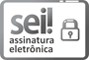 Documento assinado eletronicamente por DESEMBARGADOR JORGE MANOEL LOPES LINS, Presidente, em 11/12/2023, às 11:39, conforme art. 1º, III, "b", da Lei 11.419/2006.A autenticidade do documento pode ser conferida no site https://sei.tre-am.jus.br/sei/controlador_externo.php? acao=documento_conferir&id_orgao_acesso_externo=0 informando o código verificador 0000119739 e o código CRC 6DB22AB9.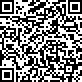 0010616-05.2023.6.04.0003	0000119739v6